DANH MỤC THUỐC LASA DỄ NHẦM LẪN NĂM 2022DANH MỤC THUỐC LASA DỄ NHẦM LẪN NĂM 2022DANH MỤC THUỐC LASA DỄ NHẦM LẪN NĂM 2022DANH MỤC THUỐC LASA DỄ NHẦM LẪN NĂM 2022Danh mục thuốc nhìn giống  nhauDanh mục thuốc nhìn giống  nhauDanh mục thuốc nhìn giống  nhauDanh mục thuốc nhìn giống  nhau1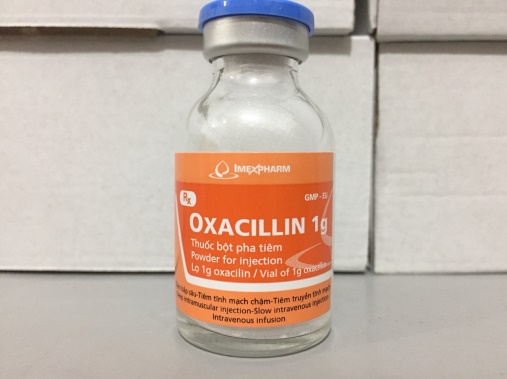 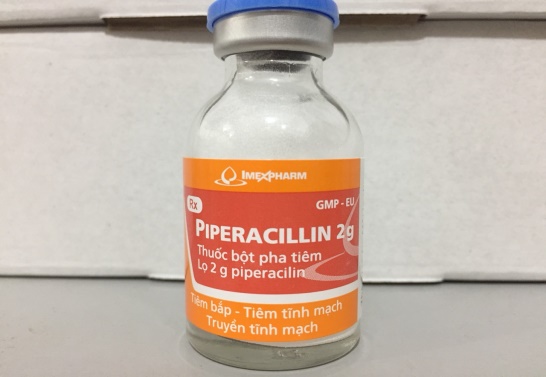 2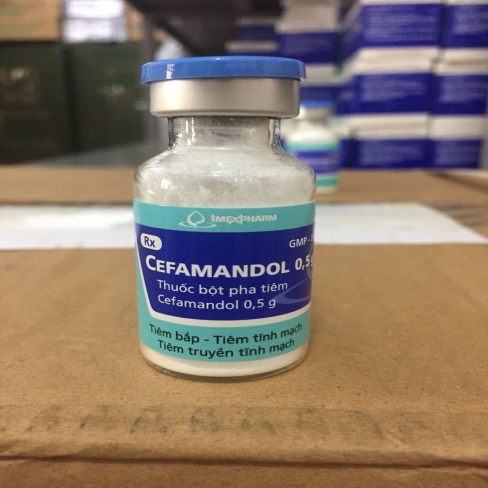 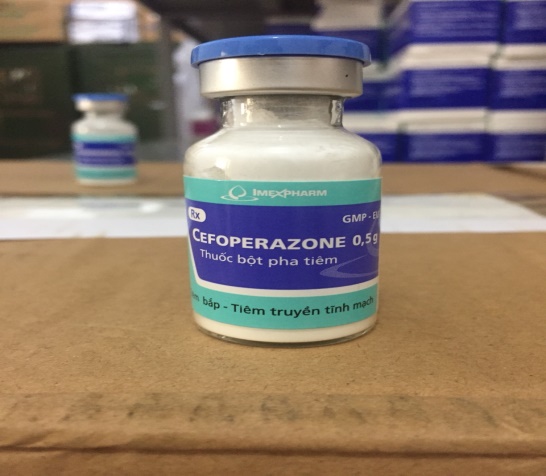 3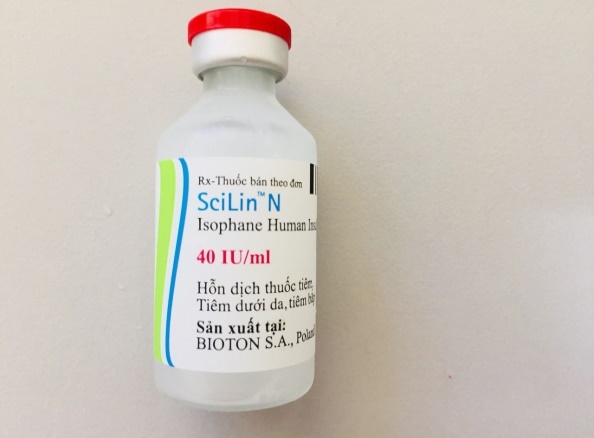 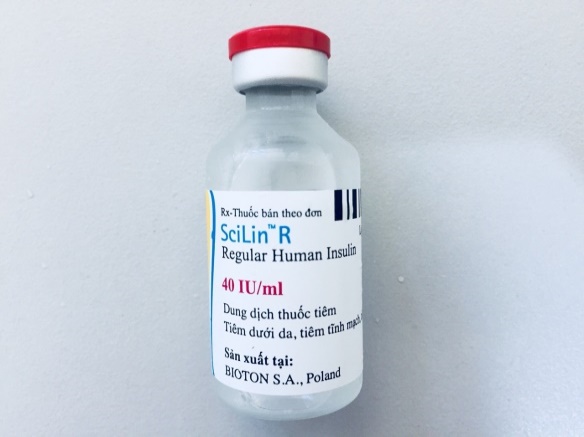 4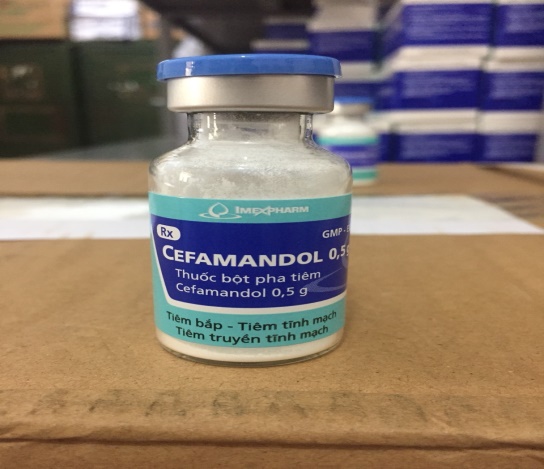 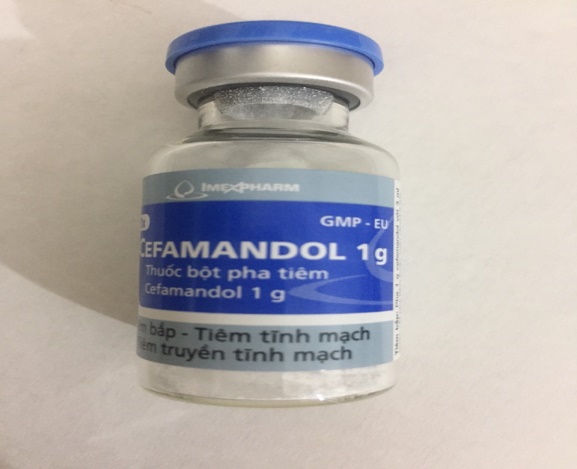 5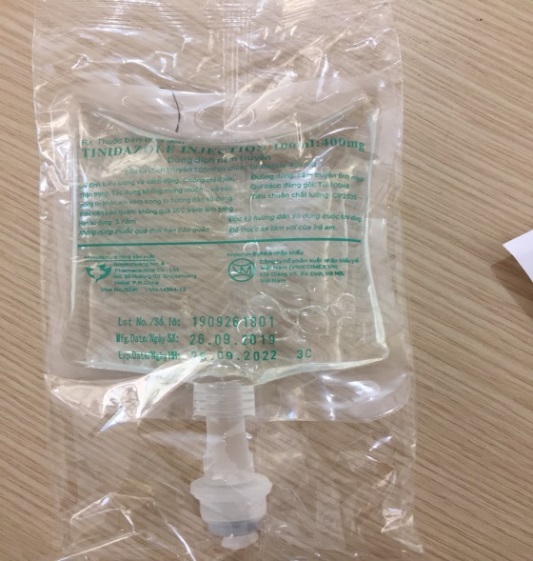 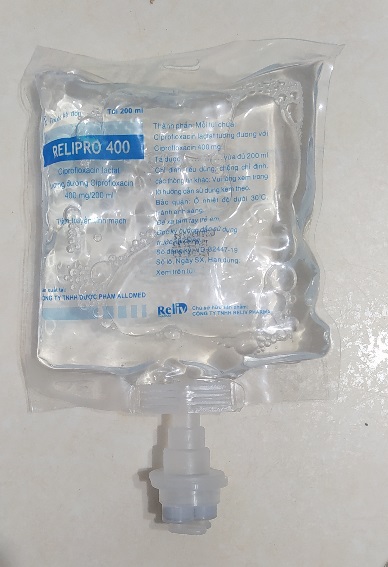 6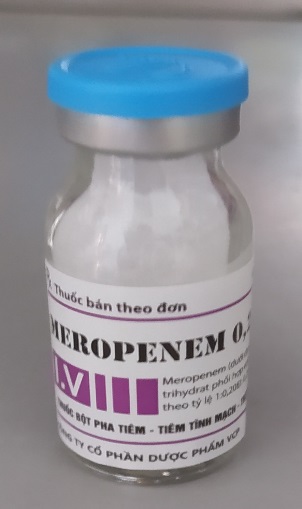 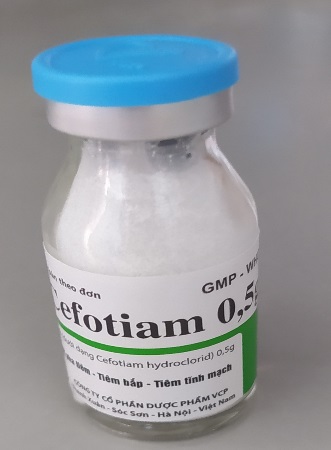 7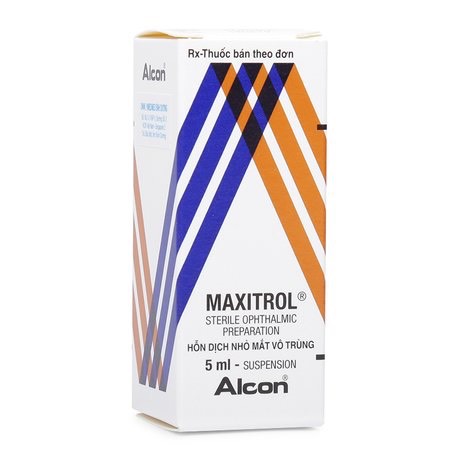 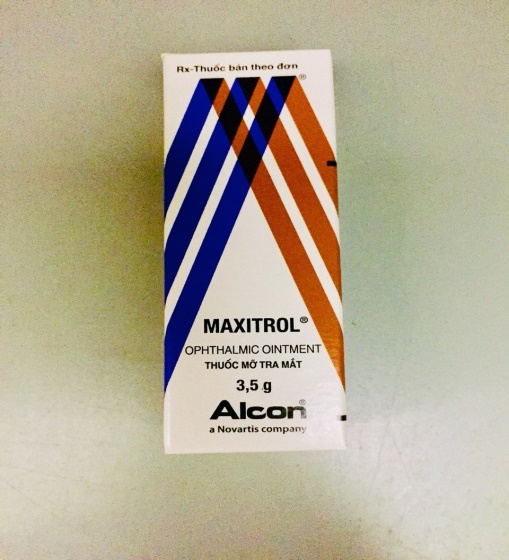 8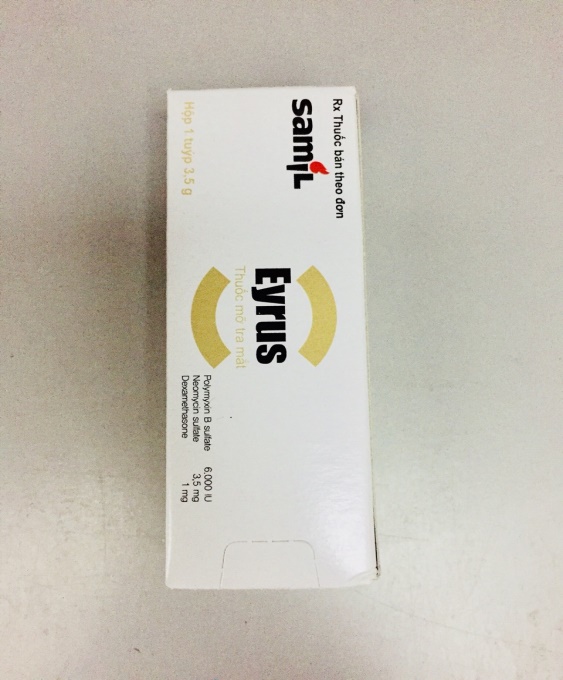 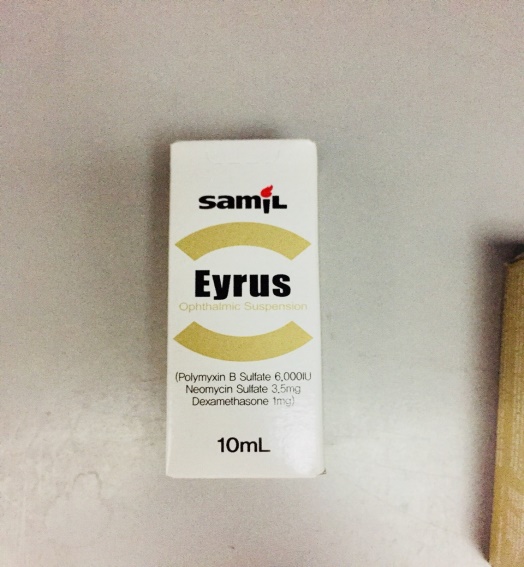 9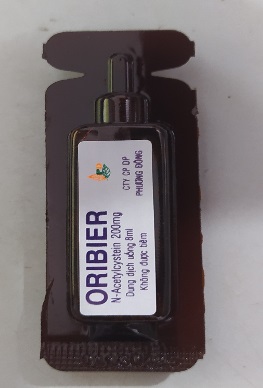 Oribier (N-Acetylcystein 200mg)Oribier (N-Acetylcystein 200mg)Oribier (N-Acetylcystein 200mg)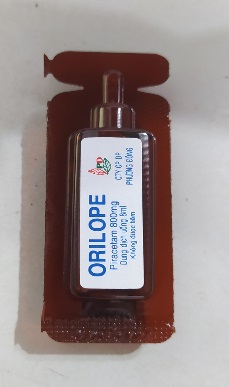 Orilope (Piracetam 800mg)10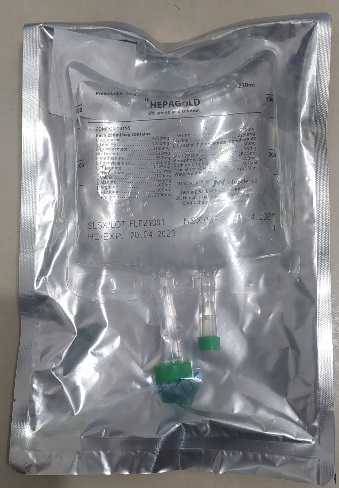 HEPAGOLD (8% amino acid solution)HEPAGOLD (8% amino acid solution)HEPAGOLD (8% amino acid solution)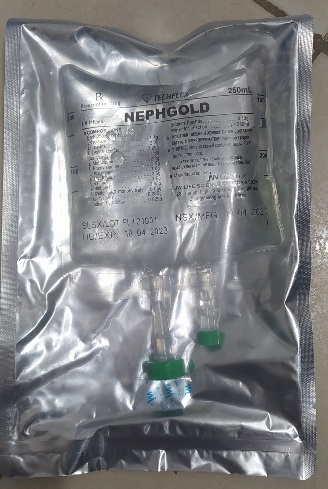 NEPHGOLD(250ml)Danh mục tên thuốc đọc giống nhauDanh mục tên thuốc đọc giống nhauDanh mục tên thuốc đọc giống nhauDanh mục tên thuốc đọc giống nhauDanh mục tên thuốc đọc giống nhau111Natri clorid 0,9% chai 100mlNatri clorid 0,9% chai 500mlNatri clorid 0,9% chai 500ml222Glucose 5%Glucose 10%Glucose 10%333Aminazin 12,5%Aminazin 25mgAminazin 25mg444Candesarkern 8mgCandesartan 8mgCandesartan 8mg555Cefamandol 0,5gCefamandol 2gCefamandol 2g666Ceftibiotic 500mgCeftibiotic 2000Ceftibiotic 2000777Cloxacilin 1gCloxacilin 2gCloxacilin 2g888DisomicDemosolDemosol999Dolcontral 100mg/2mlDolcontral 50mg/mlDolcontral 50mg/ml101010Kali clorid 10%Kali clorid 500mgKali clorid 500mg111111Lidocain-BFSLidonalinLidonalin121212MezaoscinMezaterol 20Mezaterol 20131313Piperacilin 1gPiperacilin 2gPiperacilin 2g141414Trosicam 7.5mgTroysar AMTroysar AM151515Scilin-NScilin -MScilin -M161616Scilin -NScilin -RScilin -R171717Wosulin - RWosulin - NWosulin - N181818Vinphyton 1mg/mlVinphyton 10mg/mlVinphyton 10mg/ml191919Piperacilin 1gPiperacilin 2gPiperacilin 2g202020Isoniazid 0.3gIsoniazid 0.5gIsoniazid 0.5g212121BerlthyroxBasethyroxBasethyrox222222Ebitac 12.5Ebitac ForteEbitac Forte232323Gliclada 30mgGliclada 60mgGliclada 60mg242424OribierOrilopeOrilope252525StaclazideStazemidStazemid262626VinroxaminVinstigminVinstigmin272727ZilvitVinzixVinzix282828Kidpredni ( Prednisolon 5mg)Kidsolon 4 ( methyl prednisolon 4mg)Kidsolon 4 ( methyl prednisolon 4mg)